   КАРАР                                      № 63                          ПОСТАНОВЛЕНИЕ         «28»  май  2019  й.                                                                «28»  мая  2019  г.          Об утверждении порядка проведения осмотра зданий, сооружений на предмет их технического состояния и надлежащего технического обслуживания в соответствии с требованиями технических регламентов и выдачи рекомендаций о мерах по устранению выявленных нарушений на территории СП 1-Иткуловский сельсовет Баймакский район Республики БашкортостанВ соответствии с Градостроительным кодексом Российской Федерации, Федеральным законом  № 131-ФЗ «Об общих принципах организации местного самоуправления в Российской Федерации», Администрация  СП 1-Иткуловский сельсовет Баймакский район постановляет:Утвердить Порядок проведения осмотра зданий, сооружений в целях оценки их технического состояния и надлежащего технического обслуживания в соответствии с требованиями технических регламентов к конструктивным и другим характеристикам надежности и безопасности объектов, требованиями проектной документации указанных объектов в СП 1-Иткуловский сельсовет Баймакский район  согласно приложению.Настоящее постановление разместить на официальном сайте Администрации СП 1-Иткуловский сельсовет Баймакский район и на информационном стенде в здании Администрации СП. Контроль за исполнением настоящего постановления беру на себя.                             Глава сельского поселения :                           Г.З.АзаматоваПриложение                                                                                      к постановлению  Администрации                                                                                                                            СП 1-Иткуловский сельсоветРеспублики Башкортостанот  28 мая 2019г.    №63 ПОРЯДОК
проведения осмотра зданий, сооружений на предмет их технического состояния и надлежащего технического обслуживания в соответствии с требованиями технических регламентов и выдачи рекомендаций о мерах по устранению выявленных нарушений на территории муниципального района Баймакский район Республики БашкортостанСтатья 1. Общие положения1. Настоящий Порядок проведения осмотров зданий, сооружений на предмет их технического состояния и надлежащего технического обслуживания в соответствии с требованиями технических регламентов и выдачи рекомендаций об устранении выявленных в ходе таких осмотров нарушений на территории муниципального района Баймакский район  Республики Башкортостан (далее - Порядок) устанавливает:1) цели, задачи, процедуру и сроки проведения осмотров зданий, сооружений, находящихся в эксплуатации на территории муниципального района Баймакский район Республики Башкортостан, независимо от формы собственности на них (далее - осмотр), за исключением зданий, сооружений, при эксплуатации которых осуществляется государственный контроль (надзор) в соответствии с федеральным законодательством;2) процедуру и сроки выдачи рекомендаций об устранении выявленных в ходе таких осмотров нарушений (далее - выдача рекомендаций) лицам, ответственным за эксплуатацию зданий, сооружений.2. Целью проведения осмотров является оценка технического состояния и надлежащего технического обслуживания зданий, сооружений в соответствии с требованиями технических регламентов, предъявляемыми к конструктивным и другим характеристикам надёжности и безопасности указанных объектов, требованиям проектной документации; выдача рекомендаций о мерах по устранению выявленных нарушений в случаях, предусмотренных Градостроительным кодексом Российской Федерации.3. Основными задачами проведения осмотров и выдачи рекомендаций являются:1) профилактика нарушений требований законодательства при эксплуатации зданий, сооружений;2) обеспечение соблюдения требований законодательства, в том числе технических регламентов при эксплуатации зданий, сооружений;3) обеспечение выполнения мероприятий, направленных на предотвращение возникновения аварийных ситуаций при эксплуатации зданий, сооружений.4) защита прав физических и юридических лиц при эксплуатации зданий и сооружений.4. Проведение осмотров зданий и сооружений и выдача рекомендаций осуществляется постоянно действующей Межведомственной комиссией по проведению осмотров зданий, сооружений на предмет их технического состояния и надлежащего технического обслуживания (далее - Комиссия) на территории СП 1-Иткуловский сельсовет Баймакский район Республики Башкортостан, состав которой утверждается постановлением администрации СП 1-Иткуловский сельсовет Баймакский район Республики Башкортостан.5. К полномочиям комиссии относятся:1) организация и проведение осмотров;2) подготовка и выдача рекомендаций о мерах по устранению выявленных нарушений;3) организация и проведение мониторинга выполнения рекомендаций о мерах по устранению выявленных нарушений;4) Привлечение к проведению осмотров специализированных организаций.6. Основанием для осмотра зданий, сооружений является поступившее в администрацию СП 1-Иткуловский сельсовет Баймакский район Республики Башкортостан заявление физического или юридического лица о нарушении требований законодательства Российской Федерации к эксплуатации зданий, сооружений, о возникновении аварийных ситуаций в зданиях, сооружениях или возникновении угрозы их разрушения (далее - заявление).7. Срок  проведения  осмотра зданий, сооружений составляет не более 30 календарных дней со дня регистрации заявления, в случае поступления заявления о возникновении аварийных ситуаций, угрожающих разрушением зданию, сооружению - не более 24 часов с момента регистрации заявления.8. Проведение осмотров зданий и сооружений и выдача рекомендаций включают в себя:1) выезд на объект осмотра, указанный в заявлении, поступившем в администрацию СП 1-Иткуловский сельсовет Баймакский район Республики Башкортостан;2) ознакомление с журналом эксплуатации здания, сооружения;3)визуальное освидетельствование нарушений требований законодательства Российской Федерации к эксплуатации зданий, сооружений, в том числе повлекших возникновение аварийных ситуаций в зданиях, сооружениях или возникновение угрозы разрушения зданий, сооружений;4) составление акта осмотра;5) выдачу рекомендаций.9. Осмотры проводятся с участием лица, ответственного за эксплуатацию здания, сооружения и собственников зданий, сооружений или лиц, которые владеют зданием, сооружением на ином законном основании (на праве аренды, праве хозяйственного ведения, праве оперативного управления и других правах), либо их уполномоченных представителей.10. Акт осмотра здания, сооружения должен содержать следующие сведения:1) фамилии, имена, отчества (последнее при наличии), членов комиссии, осуществляющих осмотр, а также привлекаемых к проведению осмотров представителей специализированных организаций;2) наименование юридического лица или фамилия, имя, отчество (последнее при наличии) индивидуального предпринимателя, физического лица, владеющего на праве собственности или ином законном основании (на праве аренды, праве хозяйственного ведения, праве оперативного управления и других правах) осматриваемым зданием, сооружением, адреса их местонахождения или жительства (при наличии сведений в уполномоченном органе);3) местонахождение осматриваемого здания, сооружения;4) предмет осмотра здания, сооружения;5) правовые основания проведения осмотра здания, сооружения;6) дату и время проведения осмотра здания, сооружения.11. По результатам осмотра зданий, сооружений составляется акт осмотра по форме согласно приложению № 1 к настоящему Порядку.12. К акту осмотра прикладываются:1) объяснения лиц, допустивших нарушение требований законодательства Российской Федерации к эксплуатации зданий, сооружений;2) результаты фотофиксации нарушений требований законодательства Российской Федерации к эксплуатации зданий, сооружений, в том числе повлекшие возникновение аварийных ситуаций в зданиях, сооружениях или возникновение угрозы разрушения зданий, сооружений;3) заключения специализированных организаций, привлекаемых к осмотру;4) иные документы, материалы, содержащие информацию, подтверждающую или опровергающую наличие нарушений требований законодательства Российской Федерации к эксплуатации зданий, сооружений, в том числе повлекших возникновение аварийных ситуаций в зданиях, сооружениях или возникновение угрозы разрушения зданий;5) Рекомендации о мерах  по устранению выявленных нарушений по форме согласно приложению № 2 к настоящему Порядку.13. Акт осмотра составляется после завершения осмотра, но не позднеедесяти рабочих дней со дня проведения осмотра в трёх экземплярах. Один из экземпляров с приложенными к нему документами вручается собственникам зданий, сооружений (лицам, которые владеют зданием, сооружением на ином законном основании) либо их уполномоченным представителям под роспись, второй направляется (вручается) заявителю, третий остаётся в администрации СП 1-Иткуловский сельсовет Баймакский район Республики Башкортостан.14. Рекомендации о мерах по устранению выявленных нарушений должны содержать:1) описание выявленных нарушений;2) предложение по проведению собственником здания, сооружения или лицом, которое владеет зданием, сооружением на ином законном основании (на праве аренды и других правах) обследования с выдачей технического заключения о соответствии (несоответствии) здания, сооружения требованиям технических регламентов, проектной документации (далее - обследование);3) срок устранения выявленных нарушений.15. Межведомственная комиссия ведёт учёт проведённых осмотров в Журнале учёта осмотров зданий и сооружений, который ведётся по форме согласно приложению № 3 к настоящему Порядку.Приложение 1
к Порядку проведения осмотров зданий, сооружений на предмет их технического состояния и
надлежащего технического
обслуживанияАдминистрация СП 1-Иткуловский сельсовет Баймакский районРеспублики Башкортостан(наименование уполномоченного органа, осуществляющего осмотр)АКТ № ______ОСМОТРА ЗДАНИЯ, СООРУЖЕНИЯ«____» ____________ 20____г.Место проведения осмотра (адрес): ____________________________________________________________________________________________________ Настоящий акт составлен ____________________________________________________________________________________________________________________________________________________________________________________________________________________________________________________________________________________________________________________(Ф.И.О., должности, место работы лиц, участвующих в осмотре зданий, сооружений)с участием представителей специализированных организаций _________________________________________________________________________________________________________________________________________________.(фамилия, имя, отчество, должность, место работы)На основании:_______________________________________________________                                         (дата и номер поступившего обращения физического  или юридического лица)проведён осмотр ___________________________________________________(наименование здания, сооружения, его местонахождение)в присутствии: _____________________________________________________(Ф.И.О. правообладателя здания, сооружения)__________________________________________________________________.(Ф.И.О. лица, ответственного за эксплуатацию здания, либо уполномоченного представителя)При осмотре установлено: ___________________________________________(подробное описание данных, характеризующих________________________________________________________________состояние объекта осмотра, в случае выявленных нарушений указываютсядокументы,__________________________________________________________________требования которых нарушены)____________________________________________________________________________________________________________________________________.Приложения к акту:____________________________________________________________________________________________________________________________________________________________________________________________________(материалы фото фиксации, иные материалы, оформленные в ходе осмотра)Подписи должностных лиц, проводивших осмотр:__________________________________________________________________	(подпись)	(Ф.И.О., должность, место работы)__________________________________________________________________	(подпись)	(Ф.И.О., должность, место работы)__________________________________________________________________	(подпись)	(Ф.И.О., должность, место работы)__________________________________________________________________	(подпись)	(Ф.И.О., должность, место работы)__________________________________________________________________	(подпись)	(Ф.И.О., должность, место работы)__________________________________________________________________	(подпись)	(Ф.И.О., должность, место работы)__________________________________________________________________	(подпись)	(Ф.И.О., должность, место работы)С актом ознакомлены:Правообладатель здания, сооружения: ____________        _________________	(подпись)                                (Ф.И.О.)Лицо, ответственное за эксплуатацию здания, сооружения:                             __________________                     _________________               (подпись)	                                (Ф.И.О.)Копию акта получил:   __________________              _________________	    (подпись)	                        (Ф.И.О.)Приложение 2
к Порядку проведения осмотров зданий, сооружений на предмет их технического состояния и
надлежащего технического
обслуживанияПриложение к акту осмотра № ______ от __________РЕКОМЕНДАЦИИ«____» ____________ 20____г.Место проведения осмотра (адрес): ________________________________________________________________________________________________Для устранения нарушений требований законодательства Российской Федерации к эксплуатации зданий, сооружений, зафиксированных в акте осмотра здания, сооружения от «___»_______ 20___г. 
№ _____________________________,рекомендуются следующие меры:Подписи должностных лиц, подготовивших рекомендации:__________________________________________________________________	(подпись)	(Ф.И.О., должность, место работы)__________________________________________________________________	(подпись)	(Ф.И.О., должность, место работы)_________ _________________________________________________________	(подпись)	(Ф.И.О., должность, место работы)__________________________________________________________________	(подпись)	(Ф.И.О., должность, место работы)__________________________________________________________________	(подпись)	(Ф.И.О., должность, место работы)_______ ___________________________________________________________	(подпись)	(Ф.И.О., должность, место работы)Рекомендации получил:__________________________________________________________________	(подпись)	(Ф.И.О., должность, место работы)Приложение 3
к Порядку проведения осмотров зданий, сооружений на предмет их технического состояния и
надлежащего технического
обслуживанияЖУРНАЛ
учёта осмотров зданий, сооружений, находящихся в эксплуатации,
на территории СП 1-Иткуловский сельсовет Баймакский район Республики БашкортостанБаш?ортостан республика№ЫБайма?  районы муниципальРайоныны*  1- ЭТ?ОЛ ауылСоветы ауыл бил»м»№е ХАкИМИ»ТЕРЕСПУБЛИКА БАШКОРТОСТАНАДМИНИСТРАЦИЯ сельского поселения 1-й Иткуловский  сельсовет муниципального района Баймакский районБаш?ортостан республика№ЫБайма?  районы муниципальРайоныны*  1- ЭТ?ОЛ ауылСоветы ауыл бил»м»№е ХАкИМИ»ТЕ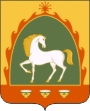 РЕСПУБЛИКА БАШКОРТОСТАНАДМИНИСТРАЦИЯ сельского поселения 1-й Иткуловский  сельсовет муниципального района Баймакский район453673, Байма7 районы, 1-Эт7ол ауылы, Ленин урамы, 85 тел. 8(34751) 4-24-68, 4-24-30факс 8(34751) 4-24-30453673, Байма7 районы, 1-Эт7ол ауылы, Ленин урамы, 85 тел. 8(34751) 4-24-68, 4-24-30факс 8(34751) 4-24-30453673, Баймакский район, с.1- е Иткулово, ул. Ленина, 85 тел. 8(34751) 4-24-68, 4-24-30факс 8(34751) 4-24-30453673, Баймакский район, с.1- е Иткулово, ул. Ленина, 85 тел. 8(34751) 4-24-68, 4-24-30факс 8(34751) 4-24-30Статья 2.Проведение осмотров зданий, сооружений и выдача   	 рекомендаций об устранении выявленных в ходе таких осмотров нарушений№ п/пВыявленное нарушениеРекомендации по устранению нарушенияСрок устранения нарушения№ п/пОснование
проведения осмотраНаименование объекта осмотраАдрес объекта осмотраНомер и дата акта осмотраСрок устранения нарушенияОтметка о выполнении